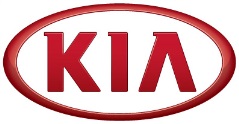 NEWS
EMABRGO: December 23 @ 11 AM KOREA TIME Kia models awarded trio of GOOD DESIGN awards Kia Sorento, Optima and Trail’ster honored in ‘Transportation’ categorySecond consecutive year Kia has taken home three GOOD DESIGN awardsProducts judged on design, technology, form, materials, function, efficiency and environmental sensitivity(SEOUL) December 23, 2015 – Kia Motors has received prestigious 2015 GOOD DESIGN awards for three of its most recent models, the 2016 all-new Sorento CUV, the 2016 all-new Optima midsize sedan and the Soul-based Trail’ster concept car, in the award program’s ‘Transportation’ category. This marks the second consecutive year in which three Kia vehicles have taken home GOOD DESIGN awards, with the Kia K900 (known as ‘Quoris’ in some countries), Soul EV and GT4 Stinger concept car being recognized at last year’s competition.Chosen by GOOD DESIGN’s jury of independent design professionals, industry specialists and design media, the three Kia models were evaluated on a range of criteria – innovative design, new technologies, form, materials, construction, concept, function, utility, energy efficiency and sensitivity to the environment.Yong-Won (Bryan) Cho, Vice President of Overseas Marketing at Kia Motors Corporation, commented, “Having a total of six of our latest production models and concept cars receive distinction from GOOD DESIGN in the last two years is a true testament to the tremendous strides our design teams have made in creating some of the most desirable designs on today’s roads. The all-new Sorento and Optima feature refined, evolutionary styling that builds on the enormous success of their predecessor models, while the Trail’ster concept car captures the essence of a rugged yet stylish and thoroughly modern CUV for adventure-seekers.”The global Kia design team, led since 2006 by Peter Schreyer, has won widespread acclaim for its striking and innovative work, and for contributing to Kia’s substantial global growth in recent years. ***more***Now in its 65th year, GOOD DESIGN is the oldest and the most prestigious awards program worldwide.  Established in 1950 and organized annually by The Chicago Athenaeum, the GOOD DESIGN awards program celebrates the most innovative and cutting-edge industrial, product, and graphic designs produced around the world. Designers and manufacturers in around 50 nations are honored every year, and past recipients of GOOD DESIGN awards include everything from a paperclip to a Boeing 787 Dreamliner and NASA spacecraft.About Kia Motors Corporation Kia Motors Corporation (www.kia.com) – a maker of quality vehicles for the young-at-heart – was founded in 1944 and is Korea's oldest manufacturer of motor vehicles. Over 3 million Kia vehicles a year are produced in 10 manufacturing and assembly operations in five countries which are then sold and serviced through a network of distributors and dealers covering around 180 countries. Kia today has around 49,000 employees worldwide and annual revenues of nearly US$45 billion. It is the major sponsor of the Australian Open and an official automotive partner of FIFA – the governing body of the FIFA World Cup™. Kia Motors Corporation's brand slogan – "The Power to Surprise" – represents the company's global commitment to surprise the world by providing exciting and inspiring experiences that go beyond expectations.For more information about Kia Motors and our products, please visit our Global Media Center at www.kianewscenter.com.###